Transition Worksheet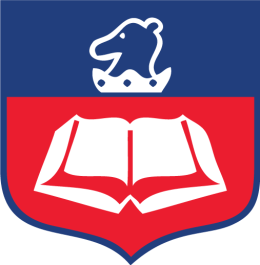 